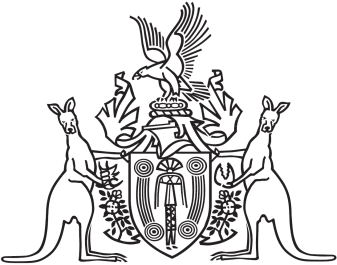 Northern Territory of AustraliaGovernment GazetteISSN-0157-833XNo. S14	28 February 2018Northern Territory of AustraliaLiquor Amendment Act 2017Commencement NoticeI, Vicki Susan O'Halloran, Administrator of the Northern Territory of Australia, under section 2 of the Liquor Amendment Act 2017 (No. 24 of 2017), fix the day on which this notice is published in the Gazette as the day on which the Act commences.Dated 26 February 2018V. S. O'HalloranAdministratorNorthern Territory of AustraliaLiquor Commission Act 2018Commencement NoticeI, Vicki Susan O'Halloran, Administrator of the Northern Territory of Australia, under section 2 of the Liquor Commission Act 2018 (No. 1 of 2018), fix the day on which this notice is published in the Gazette as the day on which the Act commences.Dated 26 February 2018V. S. O'HalloranAdministrator